IntroductionThe Council has appointed 3 standing committees to oversee certain functions and responsibilities. The decisions made by these committees are ratified by Full Council at its bi-monthly meetings. Each committee will have a devolved budget which will be detailed in the Town Councils annual budget available each year in January/February.The following charts detail which councillors serve on each committee (2023/24)The following pages detail the aims and objectives in order of each committee.Bovey Tracey Town CouncilFull Council -14 CouncillorsBovey Tracey Town CouncilFull Council -14 CouncillorsBovey Tracey Town CouncilFull Council -14 CouncillorsPlanning & Environment7 CouncillorsRecreation Parks & Property7 CouncillorsFinance, Resources & General Purposes7 CouncillorsU ArnoldH Mills-BrownT AllenS Brooke (Ex Officio)S Brooke (Ex Officio)S Brooke (Ex Officio)M Evans U ArnoldC Burton E KellyL Robillard WebbM EvansG Kennedy E KellyD FletcherS SimmonsS OldrieveG KennedyC West S SimmonsS OldrieveCommitteeLead CouncillorSub Committees/ Steering GroupsSub Committee/Steering Group  Lead CouncillorFinance, Resources & General PurposesC BurtonAppeals Sub-CommitteePersonnel Sub-CommitteeS BrookeE KellyRecreation Parks and PropertyE KellyFriends of Mill Marsh ParkS BrookePlanning & EnvironmentC WestFull CouncilFull Council is the main policy making body of the Council and considers the broad social and economic needs of the Parish, including establishing the Key Objectives Full CouncilFull Council is the main policy making body of the Council and considers the broad social and economic needs of the Parish, including establishing the Key Objectives Full CouncilFull Council is the main policy making body of the Council and considers the broad social and economic needs of the Parish, including establishing the Key Objectives Full CouncilFull Council is the main policy making body of the Council and considers the broad social and economic needs of the Parish, including establishing the Key Objectives Full CouncilFull Council is the main policy making body of the Council and considers the broad social and economic needs of the Parish, including establishing the Key Objectives Full CouncilFull Council is the main policy making body of the Council and considers the broad social and economic needs of the Parish, including establishing the Key Objectives Aims ObjectivesActionsResponsibility TimescaleProgressTo be a modern and responsive council through promoting Bovey Tracey and Heathfield. Represent local interests, considering the possible impact of council decisions on future residents.  Work in a supportive role with local community groups, organisations and businesses.FC.1 - Ensure the Town Council follows this aim consistentlyRegular review of the Strategic PlanTown ClerkMayorCouncil Members OngoingTo be a modern and responsive council through promoting Bovey Tracey and Heathfield. Represent local interests, considering the possible impact of council decisions on future residents.  Work in a supportive role with local community groups, organisations and businesses.FC.2 - To uphold the principles of the Council’s Climate & Ecology Emergency Declaration (July 2019).Work with DCC, TDC, neighbouring town and parish councils, government departments to determine, implement and deliver actions to contribute to limiting global heating to less than 1.5 degrees Celsius above pre-industrial level.All Council staff and membersOngoingStanding item on all council agendas.  Carbon Baseline Monitoring Report completed for 2022/23.  Work continues on gathering data for 2022/23.To be a modern and responsive council through promoting Bovey Tracey and Heathfield. Represent local interests, considering the possible impact of council decisions on future residents.  Work in a supportive role with local community groups, organisations and businesses.FC.3 - Review Risk Register Consider actions that need to be takenTown ClerkMayorCouncil membersAnnuallyQuarter 2Risk register reviewed 2023To be a modern and responsive council through promoting Bovey Tracey and Heathfield. Represent local interests, considering the possible impact of council decisions on future residents.  Work in a supportive role with local community groups, organisations and businesses.FC.4 - Decision making Produce and implement a ‘scheme of delegation’ which ensures decisions are made efficiently and effectively and at the right levelTown ClerkAnnuallyQuarter 3Scheme implemented in 2023.Act within the LawFC.5 - The Town Council will meet the regulatory and compliance obligations placed upon it.To comply with legal requirements of the Town CouncilTown ClerkMayorCouncil membersOngoingAll decisions are made at open meetings which are publicised in accordance with the Local Government Act.Act within the LawFC.6 - General Power of Competence (GPC)The Town Council maintains the GPC in order that it has the fullest opportunity to act for, and in the interests of, the residents of the town.Town ClerkMayorCouncil membersMay 2023May 2023 - Endorsed by Full Council following confirmation that the criteria had been met.To effectively communicate the outcomes of each committee meetingFC.7 - To effectively communicate the work of the Council in accordance with the Council’s Communications Policy.The Town Clerk and Chair of Council will use the Council's website and social media as mechanisms for a prompt dissemination of decisions.Town ClerkChair & Deputy Chair of CouncilOngoingCurrently, newsletter/short video clips are posted from the Chair after meetings. Finance, Resources and General Purposes Committee The Finance, Resources and General Purposes Committee considers the financial, staffing and general policy aspects of the Council and Parish area.Finance, Resources and General Purposes Committee The Finance, Resources and General Purposes Committee considers the financial, staffing and general policy aspects of the Council and Parish area.Finance, Resources and General Purposes Committee The Finance, Resources and General Purposes Committee considers the financial, staffing and general policy aspects of the Council and Parish area.Finance, Resources and General Purposes Committee The Finance, Resources and General Purposes Committee considers the financial, staffing and general policy aspects of the Council and Parish area.Finance, Resources and General Purposes Committee The Finance, Resources and General Purposes Committee considers the financial, staffing and general policy aspects of the Council and Parish area.Finance, Resources and General Purposes Committee The Finance, Resources and General Purposes Committee considers the financial, staffing and general policy aspects of the Council and Parish area.AimsObjectivesActionResponsibility TimescaleProgressTo achieve Quality Status under the new framework by the National Association of Local Councils.FR&GP.1 - To reach the ‘Quality’ Award standard of the Local Council Award Scheme.Review criteria and prepare evidence to achieve compliance prior to submission of an application from Foundation Award to Quality Award.Town ClerkQuarter 4 2024Town Centre Traffic Management.  To work in partnership with Devon County Council to improve pedestrian and road safety, parking convenience and footfall in the town centre.FR&GP.2 - To lobby the County Council to trial local traffic enhancements/ improvements to improve traffic flow and maintain pedestrian safety, for example: - the one-way traffic management proposal.- pedestrianize the area outside the Cromwell Arms in Union Square.- Improve pedestrian and vehicle road safety and crossing points (eg at the entrance to Co-op carpark and outside the bakery).To monitor DCC’s responses to future major planning applications, seeking developer contributions towards any scheme implementation costs and to assist with prioritizing the schemes.Chair FR&GPTown ClerkOngoingJuly 2019 - Draft Traffic Management Plan submitted to Devon County Council.December 2020 – Draft scheme devised by the Town Council and Safety Audited and submitted to Devon County Council.BUSINESS AS USUAL OBJECTIVESBUSINESS AS USUAL OBJECTIVESBUSINESS AS USUAL OBJECTIVESBUSINESS AS USUAL OBJECTIVESBUSINESS AS USUAL OBJECTIVESBUSINESS AS USUAL OBJECTIVESCommunicate effectively with residentsFR&GP.3 - To effectively communicate the work of FR&GP in accordance with the Council’s Communications PolicyThe Town Clerk and Chair of FR&GP will use the Council's website and social media as mechanisms for a prompt dissemination of decisions.Town ClerkChair & Deputy of FR&GPOngoingCurrently, short video clips and/or reports are posted from the Chair after meetings. To work within the set legal framework.  To manage and where appropriate improve the Council’s Finance and Governance arrangements.FR&GP.4 - To undertake statutory duties.To comply with the legal requirements for local councils as laid out in the Joint Panel of Accountability and Governance (JPAG) and Financial Regulations.Town ClerkOngoingTo work within the set legal framework.  To manage and where appropriate improve the Council’s Finance and Governance arrangements.FR&GP.5 - To remain financially stable and maximise income generation where appropriate.Responsibility to maintain and review Capital Expenditure Programme. Proceed with quarterly financial checks and robust budget planning and setting proposals, including the annual review and precept setting requirements.  Effective management of investments and reserve levels.Maximise income and consider income generation ideas.Chair of FR&GPTown ClerkChair of FR&GPTown ClerkFR&GP MembersTown Clerk Chair of FR&GPOngoingOngoingOngoingQ1 2024September 2023 - Budget process commences and concludes in January of the following year.June 2023 – Latest review undertaken of council investments. Recreation, Parks & Property CommitteeThe Recreation, Parks & Property Committee will manage the Council’s asset portfolio and enhance the Parish’s parks and recreation facilities and services for the enjoyment and wellbeing of current and future residents.Recreation, Parks & Property CommitteeThe Recreation, Parks & Property Committee will manage the Council’s asset portfolio and enhance the Parish’s parks and recreation facilities and services for the enjoyment and wellbeing of current and future residents.Recreation, Parks & Property CommitteeThe Recreation, Parks & Property Committee will manage the Council’s asset portfolio and enhance the Parish’s parks and recreation facilities and services for the enjoyment and wellbeing of current and future residents.Recreation, Parks & Property CommitteeThe Recreation, Parks & Property Committee will manage the Council’s asset portfolio and enhance the Parish’s parks and recreation facilities and services for the enjoyment and wellbeing of current and future residents.Recreation, Parks & Property CommitteeThe Recreation, Parks & Property Committee will manage the Council’s asset portfolio and enhance the Parish’s parks and recreation facilities and services for the enjoyment and wellbeing of current and future residents.Recreation, Parks & Property CommitteeThe Recreation, Parks & Property Committee will manage the Council’s asset portfolio and enhance the Parish’s parks and recreation facilities and services for the enjoyment and wellbeing of current and future residents.AimsObjectivesActionResponsibilityTimescaleProgressTo manage the Council’s Parks and Recreation Facilities and services for the enjoyment & wellbeing of current and future generations.Provide fit for purpose facilities.RP&P.1 - Maintain to a high standard all the buildings, parks, cemetery, allotments, playgrounds, skatepark, car parks (St Johns Lane and Recreation Ground) and open spaces owned by the council. Provide, maintain and replace Town Council Street Furniture as deemed appropriate.Respond to community feedback.Chair of RPPCTown ClerkGroundsmenChair of RPPCOngoingOngoingOctober 2023 - Planned 6-week refurbishment of Mill Marsh Park Play.To manage the Council’s Parks and Recreation Facilities and services for the enjoyment & wellbeing of current and future generations.Provide fit for purpose facilities.RP&P.2 - Work with clubs and other agencies to improve recreational and leisure services available.RP&P.3 - Support local sports and recreation facilities and clubs where appropriate.RP&P.4 - Identify issues where facilities need updating/expanding etc.Look for potential funding opportunities.To respond to the needs of expanding clubs and requests to enhance their existing provision.To support DCC in progressing a scheme to connect the Wray Valley cycle Trail and Stover Trail.To assess the condition of the Recreation Ground Car Park and investigate potential solutions.To undertake asset reviews. Investigate the need for additional burial site(s).To support the continuation of the Community Centre in Heathfield.Town ClerkChair of RPPCRPPC CommitteeRPPC CommitteeTown ClerkGroundsmenTown ClerkChair of RPPCHeathfield membersOngoingOngoingOngoingOngoingQuarter 42024Ongoing/ as requiredAugust 2023 – Applications submitted to Teignbridge DC to ascertain future levels of S106 and spending criteria.May 2023 - Financial support of £13,000 grant) provided to BT Swimming Pool Trust.June 2023 – Committee approved plans (in principle) for an additional 4th Tennis Court and relocation of Cricket practice nets to existing overflow parking area.  DCC are yet to devise an appropriate scheme.Regular patching works of existing car park undertaken.August 2023 – Quotations being obtained from building surveyors.April 2023 – Committee considered a report on cemetery capacity issues, approximately 8 – 10 years of capacity remaining.To manage the Council’s Parks and Recreation Facilities and services for the enjoyment & wellbeing of current and future generations.Provide fit for purpose facilities.RP&P.5 - Provide facilities that are modern, safe, and fit for purpose.Refurbish the Recreation Ground Toilets/consider new facilities.Provide a shelter for the youth in Mill Marsh Park.Undertake further erosion repairs to the riverbank in Mill Marsh Park.Replace non-repairable benches with memorial benches as appropriate.Redevelop Mill Marsh Park Play Area.Redevelop Childrens Play area and surrounding green space area, Prince Rupert Way, Heathfield.Investigate demand for a jump park and potential site(s) to accommodate.Town ClerkChair RPPCCllr BurtonTown ClerkTown ClerkTown Clerk Cllr Brooke Heathfield CouncillorsCouncillorsQuarter 2 2024Quarter 2 2023Quarter 2 2024OngoingQuarter 3 20232024OngoingAugust 2023 – Funding secured by grants and installation taking place in August/September 2023.July 2023 – Work completed by the bridge/noticeboard.Two installed to date.  Two further memorial benches are being replaced as part of Mill Marsh Park Refurbishment.July 2023 - Successful tender and award issued with work to start on site in October 2023.August 2023 - Discussions commenced with Teignbridge DC in relation to the possible upgrade/ enhancement of Prince Rupert Way Play Area, Heathfield.To improve and support businesses to thrive.RP&P.6 - Work in partnership with Business 4 Bovey to support a safe, thriving and sustainable economy.To liaise with Teignbridge DC’s Economic Development Team to access UK Shared Prosperity Fund to support businesses and increase footfall.To support the sustainability and growth of Business 4 Bovey.To contribute towards a safe town centre by enhancing the existing CCTV system for the town and similar initiatives to alleviate anti-social behaviour.Town ClerkChair of RPPCChair of RPPCTown ClerkOngoingOngoingJan 2023 – Formal request made to Teignbridge DC to Express an Interest in a peripatetic role to be partially funded by levelling up communities funding.  Consideration be giving to projects to submit an Expression of Interest to attract funding.Currently fund the services of a secretary to help administer the association.Jan 2023 – Due to budget constraints and the lack of reliability and constant failings of the current system, the service has been moth balled.To encourage and support the local community.RP&P.7 - Proactively support community events taking place within the parish in accordance with the Council’s Green Events Policy.RP&P.8 - Work with local residents, groups and organisations to engage, encourage and support new activities and events.RP&P.9 - To enter South West in Bloom awards and attract visitors to the town.RP&P.10 - To enter Mill Marsh Park for Pride in Parks AwardTo liaise closely with event organisers, providing support and promotion where resources allow to existing established events:Craft FestivalBikes in the ParkNourishCarnival ActivitiesGreen Man FestivalGarden Club ShowExamples of groups and organisations include: Friends of Mill Marsh Park, Devon Wildlife Trust etcTo promote and support recruitment of a Speed watch group.To prepare and submit an annual application to the awards.To prepare and submit an annual application to the awards.Chair RPPC Town ClerkCllr BrookeTown ClerkCouncillorsCllr BrookeCllr BrookeOn-goingOn-goingOn-goingAnnuallyAnnuallyPermission considered annually in February for use of Mill Marsh Park and other areas of land under council ownership.Achieved to date: Tree planting, wildflower verge, wilding area and engagement into the play area refurbishment and basketball refurbishment.Recruitment of sufficient numbers failed previously, to continue to seek recruitment of volunteers.October 2022 - Awarded Gold Award in the Pennant (Town & City South) Category.  Judging took place in July 2023.October 2022 – Awarded 5-star Award.  Judging taking place in Oct/Nov 2023.To manage the Council’s asset portfolio effectively, ensuring it remains safe and identify opportunities for acquiring/disposing of assets as appropriate.RP&P.11 - Voluntarily register assets with Land Registry where appropriate and where resources allow.RP&P.12 - To evaluate the potential of any of the council’s asset portfolio, and any potential purchase of property or land to meet council’s future requirements.RP&P.13 - To support the re-opening of the service and negotiate, agree and formalise arrangements for Heathfield Youth Service to secure the future of the service.RP&P.14 - Carry out focused climate action work on council owned land where appropriate to enhance and better manage the ecology of assets.Register bylaws, licences, leases and other agreements in relation to land within the remit of the council.Commission site inspections, surveys and valuations as required.To monitor the current Option Agreement with DCC to see if the provision of a replacement primary school is viable.To market the current redundant football pavilion at the Recreation Ground and consider options for let.Manage service and maintenance contracts concerning our assets, buildings, public toilets and open spaces.To negotiate formal Lease terms with Sparkworld and Heathfield Youth Service.Offer support to the Heathfield Community Centre so that it remains a vital asset to the local community.Review and creation of wildflower meadows on assessed and appropriate areas.Undertake annual review of verge cutting and the frequency of cutting to improve ecology.Consider appropriate tree planting within Council owned parks and open spaces.Undertake bi-annual review of condition of trees in parks and council-owned open spaces, taking follow-up action as appropriate.	To identify, maintain and remove evasive planting as appropriate.Work with leaseholders on their management of green spaces to improve their ecology.Town Clerk, Town ClerkChair RPPCChair FRGPTown ClerkChair RPPCTown MayorChair FR&GPRPPC CommitteeTown ClerkCllrs Robillard Webb and Mills BrownCllrs Robillard Webb and Mills Brown.Cllr BrookeChair of RPPC Town ClerkChair of RPPC Town ClerkTown ClerkTown Clerk/ Groundsmen/ Cllr OldrieveTown Clerk/ Committee membersOn-goingAs required.AnnuallyQuarter 3 2023OngoingOngoingOngoingAnnuallyDecember 2023OngoingBi-annualOngoingOngoingRecreation Ground Leases have been registered to date.Lease inspections to be commissioned during Q’s 2 and 3 of 2023.July 2023 - Commercial Agent appointed.Toilet cleaning contracts are reviewed annually.  Grass cutting contracts are tendered every 3 years. Heathfield Youth Service is not currently operational.  Current Planning ‘Change of Use’ only granted until Spring 2024.Assessment and creation of wildflower borders has progressed.  Currently, there are 5 areas that have been focused upon and planted.2023 - 500 whips planted along the driveway of the Recreation Ground.Commemorative tree planted in Mill Marsh Park.3 additional trees planted in Mill Marsh Park by FoMMP.July 2023 – Independent Quantified Tree Risk Assessments (QTRA’s) commissioned and recommended tree works undertaken as a result.BUSINESS AS USUAL OBJECTIVESBUSINESS AS USUAL OBJECTIVESBUSINESS AS USUAL OBJECTIVESBUSINESS AS USUAL OBJECTIVESBUSINESS AS USUAL OBJECTIVESBUSINESS AS USUAL OBJECTIVESCommunicate effectively with residentsRP&P.15 - To effectively communicate the work of RP&P in accordance with the Council’s Communications PolicyThe Town Clerk and Chair of RP&P will use the Council's website and social media as mechanisms for a prompt dissemination of decisions.Town ClerkChair and Deputy of RP&POngoingTo work within the set legal framework.RP&P.16 - To undertake statutory duties.To comply with legal requirements of the Town Council:i) Risk assessment of assetsii) Effective inspection regime of assetsiii) Verification of assetsiv) Adequate insurance of assetsTown Clerk Committee membersOngoingSee Internal Controls document.Income generate where appropriateRP&P.17 - To seek opportunities to increase income.To review fees & charges for the use of the council’s facilities.Town ClerkChair FR&GP Chair of RPPCAnnually Quarter 1Fees and Charges are reviewed annually in March.Planning and Environment CommitteeThe Planning and Environment Committee considers all planning and environmental related aspects in the Parish and immediate surrounding area.Planning and Environment CommitteeThe Planning and Environment Committee considers all planning and environmental related aspects in the Parish and immediate surrounding area.Planning and Environment CommitteeThe Planning and Environment Committee considers all planning and environmental related aspects in the Parish and immediate surrounding area.Planning and Environment CommitteeThe Planning and Environment Committee considers all planning and environmental related aspects in the Parish and immediate surrounding area.Planning and Environment CommitteeThe Planning and Environment Committee considers all planning and environmental related aspects in the Parish and immediate surrounding area.Planning and Environment CommitteeThe Planning and Environment Committee considers all planning and environmental related aspects in the Parish and immediate surrounding area.Aims ObjectivesActionsResponsibility TimescaleProgressTo issue Planning related observations in support of issues raised within the parishP&E.1 - To influence Planning decisions where possible, advocating and informing residents and businesses. Maintain positive relationships with other agencies related to planning including Planners and District and County CouncillorsTown ClerkCommittee membersOngoingTo issue Planning related observations in support of issues raised within the parishP&E.2 - To act in an environmentally sustainable and responsible way in accordance with the declared Climate Emergency.Ensure wherever possible, all decisions are taken in line with our climate emergency declarationWorking with Climate Action: Bovey & Heathfield and other community groups to encourage and support residents to reduce their carbon footprint in different ways and to support wildlife, for example:- Reducing use of chemicals in gardens- Encouraging wildlife in gardens- Recycling and reusing- Using public transport and active travel where possible- Shopping locally- Reducing food wasteTown ClerkCommittee membersCllr SimmonsCommittee membersOngoingOngoingStanding item on meeting agendas to remind Councillors to embed the climate and ecology emergency declaration across all Council services, activities, plans and other relevant work, considering the environmental impact of decisions.To issue Planning related observations in support of issues raised within the parishP&E.3 - To represent the needs and views of residentsPublicise the agenda and applications to be considered.Encourage the public to present their view in relation to planning applications.Town Clerk Chair of PlanningOngoingAll agendas are publicised a minimum of 3 clear days in advance of any meeting.To issue Planning related observations in support of issues raised within the parishP&E.4 - Respond in accordance with the Neighbourhood Development Plan (NDP) policies: HousingLand and EnvironmentTraffic & transportCommunity services and facilitiesBusiness and employmentP&E.5 - To undertake a review of the NDP.Ensure observations issued are made in accordance with the adopted NDP. To agree a process for the future review of the plan.All membersAll membersOngoingAnnual light touch and 5 yearly in-depth review.Observations are being issued with specific reference to NDP policies.Communicate effectively with residentsP&E.6 - To effectively communicate the work of P&E in accordance with the Council’s Communications Policy.The Town Clerk and Chair of P&E will use the Council's website and social media as mechanisms for a prompt dissemination of decisions.Town ClerkChair and Deputy of P&E.OngoingCurrently, short video clips are posted from the Chair after meetings. Personnel Sub – CommitteeThe Personnel Sub – Committee makes decisions about all staffing matters, subject to budget and expenditure limits set by council and to ensure that the Council manages its employees effectively and discharges it full obligations under employment law.Personnel Sub – CommitteeThe Personnel Sub – Committee makes decisions about all staffing matters, subject to budget and expenditure limits set by council and to ensure that the Council manages its employees effectively and discharges it full obligations under employment law.Personnel Sub – CommitteeThe Personnel Sub – Committee makes decisions about all staffing matters, subject to budget and expenditure limits set by council and to ensure that the Council manages its employees effectively and discharges it full obligations under employment law.Personnel Sub – CommitteeThe Personnel Sub – Committee makes decisions about all staffing matters, subject to budget and expenditure limits set by council and to ensure that the Council manages its employees effectively and discharges it full obligations under employment law.Personnel Sub – CommitteeThe Personnel Sub – Committee makes decisions about all staffing matters, subject to budget and expenditure limits set by council and to ensure that the Council manages its employees effectively and discharges it full obligations under employment law.Personnel Sub – CommitteeThe Personnel Sub – Committee makes decisions about all staffing matters, subject to budget and expenditure limits set by council and to ensure that the Council manages its employees effectively and discharges it full obligations under employment law.AimsObjectivesActionsResponsibilityTimescaleProgressTo ensure Councillors and staff have the right skills and abilities to be able to deliver the strategic objectives.P.1 - To encourage all Council Members to undertake formal training where appropriateEach newly elected Councillor to be inducted with standard training programme.Town ClerkChair of FRGPOngoingMay & June 2023 - Two Induction sessions undertaken. To ensure Councillors and staff have the right skills and abilities to be able to deliver the strategic objectives.P.2 - Develop skills of councilors and employed staffInvest in training and development of staff Chair of Personnel Sub-CommitteeTown ClerkOn-goingTraining undertaken to date:Equality & Diversity Induction Chairmanship How to be a good Cllr ILCA (Asst Town Clerk)CILCA and Level 4 Community Governance (Town Clerk)To ensure Councillors and staff have the right skills and abilities to be able to deliver the strategic objectives.P.3 - Achieve better work performance from employees Undertake performance reviews for all staffTown ClerkAnnuallyJune & August 2023 – Staff appraisals undertaken.To ensure Councillors and staff have the right skills and abilities to be able to deliver the strategic objectives.P.4 - Increase employed staff professional skillsUse outcome of performance review to inform thisTown ClerkAnnually (review)To ensure Councillors and staff have the right skills and abilities to be able to deliver the strategic objectives.P.5 - Maintain/update relevant policies Review and update relevant policies in a timely fashion ensuring they are currentChair of Personnel Sub-CommitteeTown ClerkAnnuallyTo ensure Councillors and staff have the right skills and abilities to be able to deliver the strategic objectives.P.6 - To agree the process (or committee) to review Council Policies etc.Process agreed.Chair of Personnel Sub-Committee Town ClerkAnnuallyPolicies have been added to annual Programme of Meetings.To ensure Councillors and staff have the right skills and abilities to be able to deliver the strategic objectives.P.7 - Ensure all staff and members are treated fairlyCreate a diverse environment and be an equal opportunities employer by working in accordance with the Equal Opportunity Policy.Chair of Personnel CommitteeTown ClerkOngoing.P.8 – Business continuityTo ensure processes and sufficient resources are in place to ensure the organisation can operate continuously.Chair of Personnel CommitteeTown ClerkOngoing.Appeals CommitteeThe Appeals Committee as set out in the Councils Grievance and Disciplinary Procedures, each set up ad hoc to hear a specific appealAppeals CommitteeThe Appeals Committee as set out in the Councils Grievance and Disciplinary Procedures, each set up ad hoc to hear a specific appealAppeals CommitteeThe Appeals Committee as set out in the Councils Grievance and Disciplinary Procedures, each set up ad hoc to hear a specific appealAppeals CommitteeThe Appeals Committee as set out in the Councils Grievance and Disciplinary Procedures, each set up ad hoc to hear a specific appealAppeals CommitteeThe Appeals Committee as set out in the Councils Grievance and Disciplinary Procedures, each set up ad hoc to hear a specific appealObjectivesActionResponsibilityTimescaleProgressTo hear any grievance or disciplinary matter A.1 - To consider any grievance as set out in the Councils Grievance and Disciplinary Procedures.Town MayorTown ClerkChair of RP&PChair of FR&GPChair of Planning & Environment (at least 3 of the above)As requiredTo consider any appeal against a grievance or disciplinary decisionA.2 - To consider any appeal as set out in the Councils Grievance and Disciplinary Procedures.Town MayorTown ClerkChair of RP&PChair of FR&GPChair of Planning & Environment (at least 3 of the aboveAs requiredCouncil PoliciesTown Council Policy Documents are available via this link for public viewing (https://www.boveytracey.gov.uk/Town-Council-Governance/Town-Council/).  Policies regulate and assist the Council in dealing with business effectively and within the law.  All Town Councillors are expected to be aware of them to have a general understanding of the contents.  The Town Clerk will advise on the detail of correct procedure.Council PoliciesTown Council Policy Documents are available via this link for public viewing (https://www.boveytracey.gov.uk/Town-Council-Governance/Town-Council/).  Policies regulate and assist the Council in dealing with business effectively and within the law.  All Town Councillors are expected to be aware of them to have a general understanding of the contents.  The Town Clerk will advise on the detail of correct procedure.Council PoliciesTown Council Policy Documents are available via this link for public viewing (https://www.boveytracey.gov.uk/Town-Council-Governance/Town-Council/).  Policies regulate and assist the Council in dealing with business effectively and within the law.  All Town Councillors are expected to be aware of them to have a general understanding of the contents.  The Town Clerk will advise on the detail of correct procedure.PolicyLast Review DateResponsibility for Review Asset RegisterSept 2023Full Council Code of Conduct Jan 2023Full CouncilCommittee Terms of Reference May 2023Full CouncilFinancial & Non- Financial Internal ControlsSept 2023Full CouncilFinancial Regulations May 2023Full CouncilStanding OrdersMay 2023 Full Council Strategic Plan Jan 2023 Full Council The Management of Transferable Data PolicyNov 2022Full CouncilCapital Programme Mar 2023FRGPReserves Policy Mar 2023FR&GPRisk Management Strategy / Risk RegisterNov 2023Full CouncilCiL Community Groups PolicySept 2023Full CouncilFinancial RegulationsMay 2023Full CouncilData Protection PolicyMay 2023Full CouncilData Breach PolicyMay 2023Full CouncilSocial Media and Electronic Communications Policy Apr 2023 FRGPSubject Access Request PolicyMay 2023FR&GPTreasury & Investment PolicyJune 2023FR&GPRetention and Disposal PolicyOct 2023FR&GPEmergency Plan Review Dec 2022 Planning & Environment CommitteeEnvironment Policy Sept 2023Full CouncilEvents Green PolicyJune 2023Planning & Environment CommitteeSafeguarding Adults and Children PolicySept 2023PersonnelComplaints ProcedureSept 2022PersonnelDisciplinary & Grievance Policy June 2022Personnel Equality, Diversity, and Inclusion PolicyAwaiting new policyPersonnelRoad Risk Policy Sept 2022PersonnelSickness Absence Management PolicyJune 2022PersonnelVolunteering Policy June 2022PersonnelWhistleblowing PolicyMarch 2023Personnel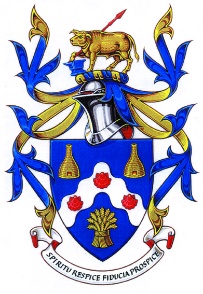 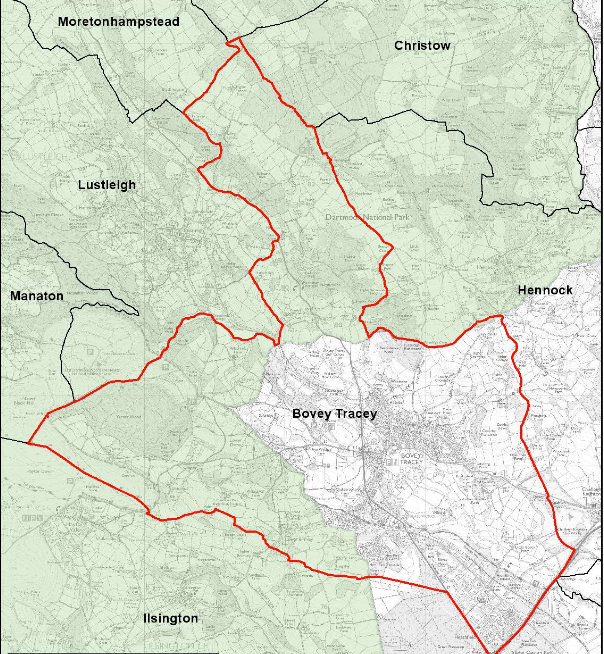 